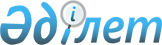 О внесении изменений в решение Енбекшильдерского районного маслихата от 26 декабря 2016 года № С-8/3 "О районном бюджете на 2017-2019 годы"Решение Енбекшильдерского районного маслихата Акмолинской области от 25 октября 2017 года № С-15/2. Зарегистрировано Департаментом юстиции Акмолинской области 3 ноября 2017 года № 6145
      Примечание РЦПИ.

      В тексте документа сохранена пунктуация и орфография оригинала.
      В соответствии с пунктом 4 статьи 106 и статьи 111 Бюджетного кодекса Республики Казахстан от 4 декабря 2008 года, подпунктом 1) пункта 1 статьи 6 Закона Республики Казахстан от 23 января 2001 года "О местном государственном управлении и самоуправлении в Республике Казахстан", Енбекшильдерский районный маслихат РЕШИЛ:
      1. Внести в решение Енбекшильдерского районного маслихата "О районном бюджете на 2017 – 2019 годы" от 26 декабря 2016 года № С-8/3 (зарегистрировано в Реестре государственной регистрации нормативных правовых актов № 5687, опубликовано 20 января 2017 года в районной газете "Еңбекшілдер жаршысы" - "Вести Енбекшильдерья") следующие изменения: 
      пункт 1 изложить в новой редакции:
      "1. Утвердить районный бюджет на 2017 – 2019 годы, согласно приложениям 1, 2 и 3 соответственно, в том числе на 2017 год в следующих объемах:
      1) доходы – 2 936 201,6 тысяч тенге, в том числе:
      налоговые поступления – 794 820 тысяч тенге;
      неналоговые поступления – 1 288 тысяч тенге;
      поступления от продажи основного капитала – 1 472 тысяч тенге;
      поступления трансфертов – 2 138 621,6 тысяч тенге;
      2) затраты – 2 930 456,1 тысяч тенге;
      3) чистое бюджетное кредитование – 6 697 тысяч тенге, в том числе:
      бюджетные кредиты – 9 914 тысяч тенге;
      погашение бюджетных кредитов – 3 217 тысяч тенге;
      4) сальдо по операциям с финансовыми активами – 38 300 тенге;
      5) дефицит (профицит) бюджета – - 39 251,5 тысяч тенге;
      6) финансирование дефицита (использование профицита) бюджета – 39 251,5 тысяч тенге.";
      пунк 9 изложить в новой редакции:
      "9. Утвердить резерв местного исполнительного органа на 2017 год в сумме 1000 тенге.":
      Приложение 1, 5, 6, 7, 8  к указанному решению изложить в новой редакции согласно приложениям 1, 2, 3, 4, 5 к настоящему решению. 
      2. Настоящее решение вступает в силу со дня государственной регистрации в Департаменте юстиции Акмолинской области и вводится в действие с 1 января 2017 года.
      "СОГЛАСОВАНО"
      "25" октября 2017 года Районный бюджет на 2017 год Целевые трансферты и бюджетные кредиты из республиканского бюджета на 2017 год Целевые трансферты из областного бюджета на 2017 год Затраты по программам аппарата акима района в городе, города районного значения, поселка, села, сельского округа
      продолжение таблицы:
      продолжение таблицы: Трансферты органам местного самоуправления на 2017 год
					© 2012. РГП на ПХВ «Институт законодательства и правовой информации Республики Казахстан» Министерства юстиции Республики Казахстан
				
      Председатель сессии
районного маслихата

К.Тастанбеков

      Секретарь
районного маслихата

С.Шауенов

      Аким Енбекшильдерского
района Акмолинской
области

А.Кииков
Приложение 1
к решению Енбекшильдерского
районного маслихата
от 25 октября 2017 года
№ С-15/2Приложение 1
к решению Енбекшильдерского
районного маслихата
от 26 декабря 2016 года
№ С-8/3
Категория
Категория
Категория
Категория
Сумма тысяч тенге
Класс
Класс
Класс
Сумма тысяч тенге
Подкласс
Подкласс
Сумма тысяч тенге
Наименование
Сумма тысяч тенге
1
2
3
4
5
1. Доходы 
2936201,6
1
Налоговые поступления
794820
1
Подоходный налог 
11638
2
Индивидуальный подоходный налог
11638
3
Социальный налог
317702
1
Социальный налог
317702
4
Налоги на собственность
409180
1
Налоги на имущество
368646
3
Земельный налог
7800
4
Налог на транспортные средства
29734
5
Единый земельный налог
3000
5
Внутренние налоги на товары, работы и услуги
53700
2
Акцизы
1600
3
Поступления за использование природных и других ресурсов
42800
4
Сборы за ведение предпринимательской и профессиональной деятельности 
9300
8
Обязательные платежи, взимаемые за совершение юридически значимых действий и (или) выдачу документов уполномоченными на то государственными органами или должностными лицами
2600
1
Государственная пошлина
2600
2
Неналоговые поступления
1288
1
Доходы от государственной собственности
885
5
Доходы от аренды имущества, находящегося в государственной собственности
880
7
Вознаграждения по кредитам, выданным из государственного бюджета
5
6
Прочие неналоговые поступления
403
1
Прочие неналоговые поступления
403
3
Поступления от продажи основного капитала
1472
1
Продажа государственного имущества, закрепленного за государственными учреждениями
800
1
Продажа государственного имущества, закрепленного за государственными учреждениями
800
3
Продажа земли и нематериальных активов
672
1
Продажа земли
672
4
Поступления трансфертов
2138621,6
2
Трансферты из вышестоящих органов государственного управления
2138621,6
2
Трансферты из областного бюджета
2138621,6
Функциональная группа
Функциональная группа
Функциональная группа
Функциональная группа
Функциональная группа
Сумма тысяч тенге
Функциональная подгруппа
Функциональная подгруппа
Функциональная подгруппа
Функциональная подгруппа
Сумма тысяч тенге
Администратор бюджетных программ 
Администратор бюджетных программ 
Администратор бюджетных программ 
Сумма тысяч тенге
Программа
Программа
Сумма тысяч тенге
Наименование
Сумма тысяч тенге
II. Затраты
2930456,1
01
Государственные услуги общего характера
339812,3
1
Представительные, исполнительные и другие органы, выполняющие общие функции государственного управления
280689,3
112
Аппарат маслихата района (города областного значения)
16156
001
Услуги по обеспечению деятельности маслихата района (города областного значения)
16156
122
Аппарат акима района (города областного значения)
84219
001
Услуги по обеспечению деятельности акима района (города областного значения)
80459
003
Капитальные расходы государственного органа
3760
123
Аппарат акима района в городе, города районного значения, поселка, села, сельского округа
180314,3
001
Услуги по обеспечению деятельности акима района в городе, города районного значения, поселка, села, сельского округа
172614,3
022
Капитальные расходы государственного органа
7700
2
Финансовая деятельность
467
459
Отдел экономики и финансов района (города областного значения)
467
010
Приватизация, управление коммунальным имуществом, постприватизационная деятельность и регулирование споров, связанных с этим
467
9
Прочие государственные услуги общего характера
58656
459
Отдел экономики и финансов района (города областного значения)
31389
001
Услуги по реализации государственной политики в области формирования и развития экономической политики, государственного планирования, исполнения бюджета и управления коммунальной собственностью района (города областного значения)
24905,3
015
Капитальные расходы государственного органа
6483,7
458
Отдел жилищно-коммунального хозяйства, пассажирского транспорта и автомобильных дорог района (города областного значения)
14234
001
Услуги по реализации государственной политики на местном уровне в области жилищно-коммунального хозяйства, пассажирского транспорта и автомобильных дорог
14234
494
Отдел предпринимательства и промышленности района (города областного значения)
13033
001
Услуги по реализации государственной политики на местном уровне в области развития предпринимательства и промышленности
9963
003
Капитальные расходы государственного органа
3070
02
Оборона
6104,8
1
Военные нужды
2617
122
Аппарат акима района (города областного значения)
2617
005
Мероприятия в рамках исполнения всеобщей воинской обязанности
 2617
2
Организация работы по чрезвычайным ситуациям
3487,8
122
Аппарат акима района (города областного значения)
3487,8
006
Предупреждение и ликвидация чрезвычайных ситуаций масштаба района (города областного значения)
3087,8

 
007
Мероприятия по профилактике и тушению степных пожаров районного (городского) масштаба, а также пожаров в населенных пунктах, в которых не созданы органы государственной противопожарной службы
400
03
Общественный порядок, безопасность, правовая, судебная, уголовно-исполнительная деятельность
2400
9
Прочие услуги в области общественного порядка и безопасности 
2400
458
Отдел жилищно-коммунального хозяйства, пассажирского транспорта и автомобильных дорог района (города областного значения)
2400
021
Обеспечение безопасности дорожного движения в населенных пунктах
2400
04
Образование
1890944,9
1
Дошкольное воспитание и обучение
79848
464
Отдел образования района (города областного значения)
79848
009
Обеспечение деятельности организаций дошкольного воспитания и обучения
40968
040
Реализация государственного образовательного заказа в дошкольных организациях образования
38880
2
Начальное, основное среднее и общее среднее образование
1601844,9
464
Отдел образования района (города областного значения)
1478282,2
003
Общеобразовательное обучение 
1454530,2
006
Дополнительное образование для детей 
23752
465
Отдел физической культуры и спорта района (города областного значения)
26489,2
017
Дополнительное образование для детей и юношества по спорту
26489,2
472
Отдел строительства, архитектуры и градостроительства района (города областного значения)
97073,5
022
Строительство и реконструкция объектов начального, основного, среднего и общего среднего образования
 97073,5
4
Техническое и профессиональное, послесреднее образование
23096
464
Отдел образования района (города областного значения)
23096
018
Организация профессионального обучения
23096
9
Прочие услуги в области образования
186156
464
Отдел образования района (города областного значения)
186156
001
Услуги по реализации государственной политики на местном уровне в области образования
11619
005
Приобретение и доставка учебников, учебно-методических комплексов для государственных учреждений образования района (города областного значения)
20754,2
007
Проведение школьных олимпиад, внешкольных мероприятий и конкурсов районного (городского) масштаба
1512,4
015
Ежемесячная выплата денежных средств опекунам (попечителям) на содержание ребенка-сироты (детей-сирот), и ребенка (детей), оставшегося без попечения родителей 
9958
067
Капитальные расходы подведомственных государственных учреждений и организаций
142312,4
06
Социальная помощь и социальное обеспечение
127262,6
1
Социальное обеспечение
11981
451
Отдел занятости и социальных программ района (города областного значения)
11981
016
Государственные пособия на детей до 18 лет
1912
025
Внедрение обусловленной денежной помощи по проекту Өрлеу
10069
2
Социальная помощь
 91985,6
451
Отдел занятости и социальных программ района (города областного значения)
91985,6
002
Программа занятости
36410,6
006
Оказание жилищной помощи
1145
007
Социальная помощь отдельным категориям нуждающихся граждан по решениям местных представительных органов
12423
010
Материальное обеспечение детей-инвалидов, воспитывающихся и обучающихся на дому
208
015
Территориальные центры социального обслуживания пенсионеров и инвалидов
22350
017
Обеспечение нуждающихся инвалидов обязательными гигиеническими средствами и предоставление услуг специалистами жестового языка, индивидуальными помощниками в соответствии с индивидуальной программой реабилитации инвалида
6558
023
Обеспечение деятельности центров занятости населения
12891
9
Прочие услуги в области социальной помощи и социального обеспечения
23296
451
Отдел занятости и социальных программ района (города областного значения)
23296
001
Услуги по реализации государственной политики на местном уровне в области обеспечения занятости и реализации социальных программ для населения
18020
021
Капитальные расходы государственного органа
170
011
Оплата услуг по зачислению, выплате и доставке пособий и других социальных выплат
273
050
Реализация Плана мероприятий по обеспечению прав и улучшению качества жизни инвалидов в Республике Казахстан на 2012 – 2018 годы
4833
07
Жилищно-коммунальное хозяйство
 147748
1
Жилищное хозяйство
 74696
458
Отдел жилищно-коммунального хозяйства, пассажирского транспорта и автомобильных дорог района (города областного значения)
545
003
Организация сохранения государственного жилищного фонда
545
472
Отдел строительства, архитектуры и градостроительства района (города областного значения)
74151
003
Проектирование и (или) строительство, реконструкция жилья коммунального жилищного фонда 
22671
058
Развития системы водоснабжения и водоотведения в сельских населенных пунктах
51480
2
Коммунальное хозяйство
61995
123
Аппарат акима района в городе, города районного значения, поселка, села, сельского округа
352
014
Организация водоснабжения населенных пунктов
352
458
Отдел жилищно-коммунального хозяйства, пассажирского транспорта и автомобильных дорог района (города областного значения)
61643
012
Функционирование системы водоснабжения и водоотведения
16745
026
Организация эксплуатации тепловых сетей, находящихся в коммунальной собственности районов (городов областного значения)
44898
3
Благоустройство населенных пунктов
11057
123
Аппарат акима района в городе, города районного значения, поселка, села, сельского округа
5657
008
Освещение улиц населенных пунктов
3457
011
Благоустройство и озеленение населенных пунктов
2200
458
Отдел жилищно-коммунального хозяйства, пассажирского транспорта и автомобильных дорог района (города областного значения)
5400
016
Обеспечение санитарии населенных пунктов
3400
018
Благоустройство и озеленение населенных пунктов
2000
08
Культура, спорт, туризм и информационное пространство
175289,9
1
Деятельность в области культуры
60288
455
Отдел культуры и развития языков района (города областного значения)
60288
003
Поддержка культурно-досуговой работы
60288
2
Спорт
30582,8
465
Отдел физической культуры и спорта района (города областного значения)
30582,8
001
Услуги по реализации государственной политики на местном уровне в сфере физической культуры и спорта
22994,8
006
Проведение спортивных соревнований на районном (города областного значения) уровне
410
007
Подготовка и участие членов сборных команд района (города областного значения) по различным видам спорта на областных спортивных соревнованиях
7178
3
Информационное пространство
52062,7
455
Отдел культуры и развития языков района (города областного значения)
44062,7
006
Функционирование районных (городских) библиотек
39050,1
007
Развитие государственного языка и других языков народа Казахстана
5012,6
456
Отдел внутренней политики района (города областного значения)
8000
002
Услуги по проведению государственной информационной политики
8000
9
Прочие услуги по организации культуры, спорта, туризма и информационного пространства
32356,4
455
Отдел культуры и развития языков района (города областного значения)
 15013
001
Услуги по реализации государственной политики на местном уровне в области развития языков и культуры
9903
010
Капитальные расходы государственного органа
3066
032
Капитальные расходы подведомственных государственных учреждений и организаций
2044
456
Отдел внутренней политики района (города областного значения)
17343,4
001
Услуги по реализации государственной политики на местном уровне в области информации, укрепления государственности и формирования социального оптимизма граждан
11402
003
Реализация мероприятий в сфере молодежной политики
5941,4
10
Сельское, водное, лесное, рыбное хозяйство, особо охраняемые природные территории, охрана окружающей среды и животного мира, земельные отношения
87353,9
1
Сельское хозяйство
74861,8
462
Отдел сельского хозяйства района (города областного значения) 
14454,2
001
Услуги по реализации государственной политики на местном уровне в сфере сельского хозяйства 
14154,2
006
Капитальные расходы государственного органа
300
473
Отдел ветеринарии района (города областного значения)
60407,6
001
Услуги по реализации государственной политики на местном уровне в сфере ветеринарии
12731,6
003
Капитальные расходы государственного органа
400
007
Организация отлова и уничтожения бродячих собак и кошек
676
047
Возмещение владельцам стоимости обезвреженных (обеззараженных) и переработанных без изъятия животных, продукции и сырья животного происхождения, представляющих опасность для здоровья животных и человека
3100
010
Проведение мероприятий по идентификации сельскохозяйственных животных
99
011
Проведение противоэпизоотических мероприятий
43401
6
Земельные отношения
9222
463
Отдел земельных отношений района (города областного значения)
9222
001
Услуги по реализации государственной политики в области регулирования земельных отношений на территории района (города областного значения)
9042
007
Капитальные расходы государственного органа
180
9
Прочие услуги в области сельского, водного, лесного, рыбного хозяйства, охраны окружающей среды и земельных отношений
3270,1
459
Отдел экономики и финансов района (города областного значения)
 3270,1
099
Реализация мер по оказанию социальной поддержки специалистов
3270,1
11
Промышленность, архитектурная, градостроительная и строительная деятельность
22172
2
Архитектурная, градостроительная и строительная деятельность
 22172
467
Отдел строительства района (города областного значения)
1687
001
Услуги по реализации государственной политики на местном уровне в области строительства
1687
468
Отдел архитектуры и градостроительства района (города областного значения)
1672
001
Услуги по реализации государственной политики в области архитектуры и градостроительства на местном уровне 
1672
472
Отдел строительства, архитектуры и градостроительства района (города областного значения)
18813
001
Услуги по реализации государственной политики в области строительства, архитектуры и градостроительства на местном уровне 
17813
015
Капитальные расходы государственного органа
1000
12
Транспорт и коммуникации
81157,8
1
Автомобильный транспорт
81157,8
458
Отдел жилищно-коммунального хозяйства, пассажирского транспорта и автомобильных дорог района (города областного значения)
81157,8
023
Обеспечение функционирования автомобильных дорог 
81157,8
13
Прочие
11376,6
3
Поддержка предпринимательской деятельности и защита конкуренции
87
494
Отдел предпринимательства и промышленности района (города областного значения)
87
006
Поддержка предпринимательской деятельности
87
9
Прочие
11289,6
123
Аппарат акима района в городе, города районного значения, поселка, села, сельского округа
11288,6
040
Реализация мер по содействию экономическому развитию регионов в рамках Программы развития регионов до 2020 года 
11288,6
459
Отдел экономики и финансов района (города областного значения)
1
012
Резерв местного исполнительного органа района (города областного значения)
1
14
Обслуживание долга 
5
1
Обслуживание долга 
5
459
Отдел экономики и финансов района (города областного значения)
5
021
Обслуживание долга местных исполнительных органов по выплате вознаграждений и иных платежей по займам из областного бюджета 
5
15
Трансферты
 38828,3
1
Трансферты
38828,3
459
Отдел экономики и финансов района (города областного значения)
38828,3
051
Трансферты органам местного самоуправления
 19473,3
006
Возврат неиспользованных (недоиспользованных) целевых трансфертов
19354,3
054
Возврат сумм неиспользованных (недоиспользованных) целевых трансфертов, выделенных из республиканского бюджета за счет целевого трансферта из Национального фонда Республики Казахстан
0,2
III. Чистое бюджетное кредитование
6697
Бюджетные кредиты
9914
10
Сельское, водное, лесное, рыбное хозяйство, особо охраняемые природные территории, охрана окружающей среды и животного мира, земельные отношения
9914
1
Сельское хозяйство
9914
459
Отдел экономики и финансов района (города областного значения)
9914
018
Бюджетные кредиты для реализации мер социальной поддержки специалистов
9914
5
Погашение бюджетных кредитов
3217
1
Погашение бюджетных кредитов
3217
1
Погашение бюджетных кредитов, выданных из государственного бюджета
3217
IV. Сальдо по операциям с финансовыми активами
38300
13
Прочие
38300
9
Прочие
38300
458
Отдел жилищно-коммунального хозяйства, пассажирского транспорта и автомобильных дорог района (города областного значения)
38300
065
Формирование или увеличение уставного капитала юридических лиц
38300
V. Дефицит (профицит) бюджета
-39251,5
VI. Финансирование дефицита (использование профицита) бюджета
39251,5
7
Поступление займов
9914
1
Внутренние государственные займы
9914
2
Договоры займа
9914
16
Погашение займов
3217
1
Погашение займов
3217
459
Отдел экономики и финансов района (города областного значения)
3217
005
Погашение долга местного исполнительного органа перед вышестоящим бюджетом
3217
8
Используемые свободные остатки
32554,5
1
Остатки бюджетных средств
32554,5
1
Свободные остатки бюджетных средств
32554,5
01
Свободные остатки бюджетных средств
32554,5Приложение 2
к решению Енбекшильдерского
районного маслихата
от 25 октября 2017 года
№ С-15/2Приложение 5
к решению Енбекшильдерского
районного маслихата
от 26 декабря 2016 года
№ С-8/3
Наименование
Сумма тысяч тенге
1
2
Всего
35572
Целевые текущие трансферты
25658
в том числе:
Отдел образования района
3254
На доплату учителям за замещение на период обучения основного сотрудника
1336
На доплату учителям прошедшим стажировку по языковым курсам
1918
Отдел занятости и социальных программ района
22404
На оказание услуг специалистам жестового языка
551
На внедрение обусловленной денежной помощи по проекту Өрлеу
9698
На расширение перечня технических вспомогательных (компенсаторных) средств
1018
На увеличение норм обеспечения инвалидов обязательными гигиеническими средствами
3264
На развитие рынка труда
7873
Бюджетные кредиты
9914
Отдел экономики и финансов района
9914
Бюджетные кредиты местным исполнительным органам для реализации мер социальной поддержки специалистов
9914Приложение 3
к решению Енбекшильдерского
районного маслихата
от 25 октября 2017 года
№ С-15/2Приложение 6
к решению Енбекшильдерского
районного маслихата
от 26 декабря 2016 года
№ С-8/3
Наименование
Сумма тысяч тенге
1
2
Всего 
399741,6
Целевые текущие трансферты
215464,1
в том числе:
Отдел образования района 
91925,5
На проведение мероприятий по государственному языку для учащихся школ некоренной национальности
194
На капитальный ремонт Амангельдинской средней школы села Ангал батыр
88369,1
На приобретение и доставка учебников для школ
2284,4
На обучение педагогов школ на семинарах по превенции суицидов
1078
Отдел ветеринарии района 
46501
На возмещение стоимости сельскохозяйственных животных (крупного и мелкого рогатого скота) больных бруцеллезом направляемых на санитарный убой 
3100
На проведение противоэпизоотических мероприятий 
43401
Отдел жилищно-коммунального хозяйства, пассажирского транспорта и автомобильных дорог
55000
На текущий ремонт улично-дорожного полотна города Степняк
30000
На подготовку к отопительному сезону
25000
Отдел занятости и социальных программ района
22037,6
На реализацию краткосрочного профессионального обучения
22037,6
Целевые трансферты на развитие 
184277,5
в том числе:
184277,5
Отдел строительства района (города областного значения)
145977,5
На строительство средней школы на 80 мест села Невское
90000
На разработку проектно-сметной документации на строительство блок-модульной котельной с инженерными сетями для Кудукагашской средней школы села Кудукагаш
4497,5
Реконструкция водопроводной сети в селе Мамай
51480
Отдел жилищно-коммунального хозяйства, пассажирского транспорта и автомобильных дорог
38300
Увеличение уставного капитала государственного коммунального предприятия на праве хозяйственного ведения "Степняк су" 
38300Приложение 4
к решению Енбекшильдерского
районного маслихата
от 25 октября 2017 года
№ С-15/2Приложение 7
к решению Енбекшильдерского
районного маслихата
от 26 декабря 2016 года
№ С-8/3
Функциональная группа 
Функциональная группа 
Функциональная группа 
Функциональная группа 
Функциональная группа 
Сумма тысяч тенге
Функциональная подгруппа 
Функциональная подгруппа 
Функциональная подгруппа 
Функциональная подгруппа 
Сумма тысяч тенге
Администратор бюджетных программ
Администратор бюджетных программ
Администратор бюджетных программ
Сумма тысяч тенге
Программа 
Программа 
Сумма тысяч тенге
Наименование
Сумма тысяч тенге
Затраты 
197611,9
1
Государственные услуги общего характера
180314,3
1
Представительные, исполнительные и другие органы, выполняющие общие функции государственного управления
180314,3
123
Аппарат акима района в городе, города районного значения, поселка, села, сельского округа
180314,3
001
Услуги по обеспечению деятельности акима района в городе, города районного значения, поселка, села, сельского округа
172614,3
022
Капитальные расходы государственного органа
7700
7
Жилищно-коммунальное хозяйство
6009
2 
Коммунальное хозяйство
352
123
Аппарат акима района в городе, города районного значения, поселка, села, сельского округа
352
014
Организация водоснабжения населенных пунктов
352
3
Благоустройство населенных пунктов
5657
123
Аппарат акима района в городе, города районного значения, поселка, села, сельского округа
5657
008
Освещение улиц населенных пунктов
3457
011
Благоустройство и озеленение населенных пунктов
2200
13
Прочие 
11288,6
9
Прочие 
11288,6
123
Аппарат акима района в городе, города районного значения, поселка, села, сельского округа
11288,6
040
Реализация мер по содействию экономическому развитию регионов в рамках Программы развития регионов до 2020 года
11288,6

в том числе по селам и сельским округам

в том числе по селам и сельским округам

в том числе по селам и сельским округам

в том числе по селам и сельским округам

в том числе по селам и сельским округам

в том числе по селам и сельским округам

в том числе по селам и сельским округам

в том числе по селам и сельским округам
город Степняк
село Заозерное
Валиха новский сельский округ
Енбекшиль дерский сельский округ
село Красноф лотское
Донской сельский округ
Ульгинский сельский округ
село Мамай
город Степняк
село Заозерное
Валиха новский сельский округ
Енбекшиль дерский сельский округ
село Красноф лотское
Донской сельский округ
Ульгинский сельский округ
село Мамай
24294
14567,8
11037,8
13773,6
9955
11782
19021
8107
18637
14244,8
10700,8
12918
9677
10497
17434
7783
18637
14244,8
10700,8
12918
9677
10497
17434
7783
18637
14244,8
10700,8
12918
9677
10497
17434
7783
18037
14244,8
10700,8
9518
9557
10497
14254
7783
600
0
0
3400
120
0
3180
0
5657
0
0
0
0
0
0
0
0
0
0
0
0
0
0
0
0
0
0
0
0
0
0
0
0
0
0
0
0
0
0
0
5657
0
0
0
0
0
0
0
5657
0
0
0
0
0
0
0
3457
0
0
0
0
0
0
0
2200
0
0
0
0
0
0
0
0
323
337
855,6
278
1285
1587
324
0
323
337
855,6
278
1285
1587
324
0
323
337
855,6
278
1285
1587
324
0
323
337
855,6
278
1285
1587
324
в том числе по селам и сельским округам
в том числе по селам и сельским округам
в том числе по селам и сельским округам
в том числе по селам и сельским округам
в том числе по селам и сельским округам
в том числе по селам и сельским округам
в том числе по селам и сельским округам
Заураловский сельский округ
Баймырзинский сельский округ
село Кенащи
Аксуский сельский округ
Ангалбатырский сельский округ
Макинский сельский округ
Бирсуатский сельский округ
Заураловский сельский округ
Баймырзинский сельский округ
село Кенащи
Аксуский сельский округ
Ангалбатырский сельский округ
Макинский сельский округ
Бирсуатский сельский округ
10610,8
14451
8825,8
8305
10267
16963
15651,1
9799,8
13483
8478,8
8080
9434
14293
14854,1
9799,8
13483
8478,8
8080
9434
14293
14854,1
9799,8
13483
8478,8
8080
9434
14293
14854,1
9799,8
13483
8478,8
8080
9434
13893
14854,1
0
0
0
0
0
400
0
0
352
0
0
0
0
0
0
352
0
0
0
0
0
0
352
0
0
0
0
0
0
352
0
0
0
0
0
0
0
0
0
0
0
0
0
0
0
0
0
0
0
0
0
0
0
0
0
0
0
0
0
0
0
0
0
811
616
347
225
833
2670
797
811
616
347
225
833
2670
797
811
616
347
225
833
2670
797
811
663
347
225
833
2670
797Приложение 5
к решению Енбекшильдерского
районного маслихата
от 25 октября 2017 года
№С-15/2Приложение 8
к решению Енбекшильдерского
районного маслихата
от 26 декабря 2016 года
№С-8/3
№
Наименование округа
Сумма тысяч тенге
1
2
3
Всего
19473,8
1
Аксусский сельский округ
250
2
Ангалбатырский сельский округ
900
3
Баймырзинский сельский округ
1300
4
Бирсуатский сельский округ
800
5
Валихановский сельский округ
350
6
Донской сельский округ
1400
7
Заураловский сельский округ
1000
8
Макинский сельский округ
2500
9
Енбекшильдерский сельский округ
968
10
Ульгинский сельский округ
1755
11
город Степняк
6931,7
12
село Заозерное
355,1
13
село Кенащи
400
14
село Мамай
364
15
село Краснофлотское
200